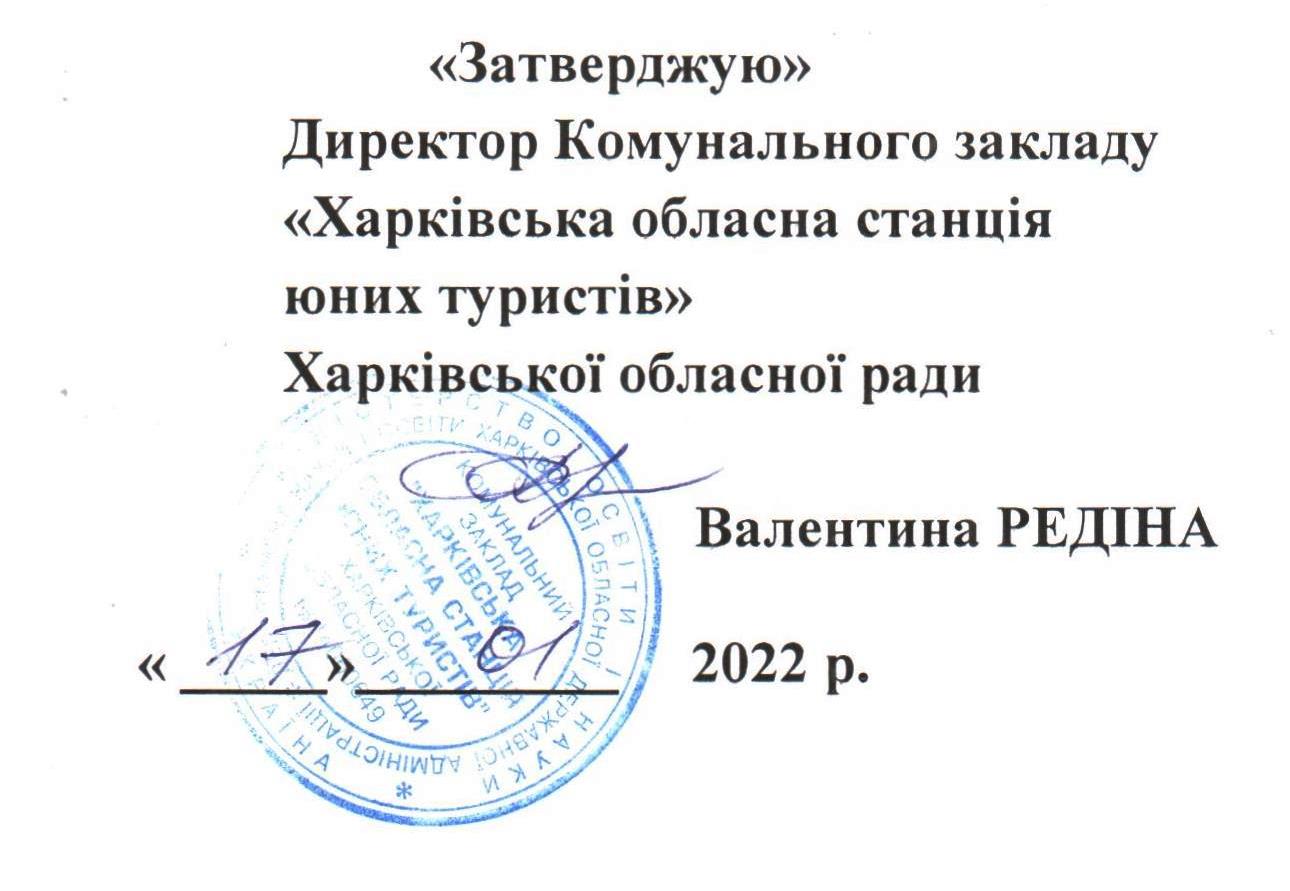 УМОВИпроведення обласних змагань зі спортивного орієнтування на лижахсеред учнівської молоді Харківської області Мета і завданняподальший розвиток спортивного орієнтування серед учнівської молоді області;визначення найсильніших юних спортсменів зі спортивного орієнтування;підвищення спортивної майстерності учнів та виконання спортивних розрядів.    2.  Термін і місце проведенняЗмагання проводяться 05 лютого 2022 року в Харкові (Лісопарк, «Підстанція», Динамівська галявина).     3.Учасники змагань   Змагання зі спортивного орієнтування проводяться у вікових групах: ЧЖ-12 (2010-2011),ЧЖ-14 (2008-2009), ЧЖ-16 (2006-2007), ЧЖ-18 (2004-2005); Змагання особисто-командні, заданий напрямок.   4. Програма змагань і умови їх проведення 10:00 — 11:00	заїзд команд, мандатна комісія.11:15 — 11:30	нарада з представниками команд.12:00 — 15:00	особисто-командні змагання у заданому напрямку.Умови проведення та підведення підсумківЗмагання проводяться відповідно до діючих Правил змагань зі спортивного орієнтування, затвердженими Федерацією спортивного орієнтування у 2017 році. Вимоги до керівників команд щодо дотримання санітарних норм під час проведення заходу – в Додатку.Попередні іменні заявки надаються не пізніше 2 лютого 2022 до 15:00  на  e-mail - m.s.natochiy@gmail.com. Заявки за встановленою формою, завірені організацією, що відряджає, та лікарською установою, уточнення до складу учасників, а також страхові поліси, свідоцтва про народження (паспорти), учнівські квитки (довідки) з фотокартками на кожного учня подаються безпосередньо до мандатної комісії. Кількість учасників змагань у кожній команді – 8 осіб з різних груп. Місце команди визначається за сумою очок, яку набрали не більш як 6 кращих учасників. Очки нараховуються згідно додатку1.Якщо двоє або більше учасників мають однакові результати, вони посідають однакові місця.При однаковій кількості очок у двох або більше команд перевага надається команді, яка має більше послідовно 1, 2 і далі особистих місць.Попередні протоколи результатів змагань вивішуються 8 лютого з 10:00 до 15:00 на сайті КЗ «Харківська обласна станція юних туристів». У разі відсутності заяв та протестів протягом 3 днів, протоколи затверджуються.6. НагородженняУчасники-призери у кожній віковій групі нагороджуються грамотами КЗ «Харківська обласна станція юних туристів». ФінансуванняВитрати на організацію та проведення змагань, нагородження переможців за рахунок КЗ «Харківська обласна станція юних туристів». Витрати на проїзд команд до місця змагань та харчування - за рахунок організацій, що відряджають.ДодатокВимоги до керівників команд щодо дотримання санітарних норм під час проведення заходуПредставник команди, тренер, суддя повинні мати негативний результат тестування на COVID-19 методом полімеразної ланцюгової реакції або експрес-тесту на визначення антигена коронавірусу SARS-CoV-2, яке проведене не більш як за 72 години до здійснення заходу (відвідування закладу); або документ, що підтверджує отримання повного курсу вакцинації; або документ, що підтверджує отримання однієї дози дводозної вакцини, який може бути застосовано протягом 30 днів від дати введення дози; чи міжнародного, внутрішнього сертифіката або іноземний сертифікат, що підтверджує вакцинацію від COVID-19 однією дозою дводозної вакцини (жовті сертифікати) або однією дозою однодозної вакцини чи двома дозами дводозної вакцини (зелені сертифікати), які включені Всесвітньою організацією охорони здоров’я до переліку дозволених для використання в надзвичайних ситуаціях, негативний результат тестування методом полімеразної ланцюгової реакції або одужання особи від зазначеної хвороби, чинність якого підтверджена за допомогою Єдиного державного вебпорталу електронних послуг, зокрема з використанням мобільного додатка Порталу Дія (Дія).